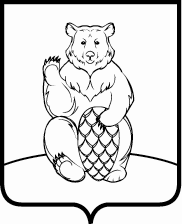 СОВЕТ ДЕПУТАТОВПОСЕЛЕНИЯ МИХАЙЛОВО-ЯРЦЕВСКОЕ В ГОРОДЕ МОСКВЕ  Р Е Ш Е Н И Е 21 декабря 2017г.							      	                      №5/14В соответствии с Законом города Москвы от 28.12.2016г. №55 "О внесении изменений в отдельные законы города Москвы", руководствуясь Уставом поселения Михайлово-Ярцевское,Совет депутатов поселения Михайлово-Ярцевское РЕШИЛ:1. Внести в решение Совета депутатов поселения Михайлово-Ярцевское от 15.01.2015г. №4/1 «Об утверждении Положения о комиссии по жилищным вопросам администрации поселения Михайлово-Ярцевское» (далее – «Положение») следующие изменения: 1.1. преамбулу к решению принять в новой редакции:«В соответствии с Жилищным кодексом РФ, Федеральным законом от 06.10.2003г. №131-ФЗ "Об общих принципах организации местного самоуправления в Российской Федерации", Законом города Москвы от 06.11.2002г. №56 «Об организации местного самоуправления в городе Москве», руководствуясь Уставом поселения Михайлово-Ярцевское,».2. Внести в приложение к решению следующие изменения и дополнения:2.1. пункт 1.1 статьи 1 приложения изложить в новой редакции:«1.1. Комиссия в своей деятельности руководствуется Конституцией РФ, Жилищным кодексом РФ, законодательством Российской Федерации и законодательством города Москвы по жилищным вопросам, Уставом поселения Михайлово-Ярцевское и муниципальными правовыми актами органов местного самоуправления поселения Михайлово-Ярцевское, а также настоящим Положением.»;2.2. пункт 1.4 статьи 1 приложения изложить в новой редакции:«1.4. Комиссия по жилищным вопросам администрации поселения Михайлово-Ярцевское в городе Москве (далее - Комиссия) образуется в целях наиболее эффективного рассмотрения и единообразного применения жилищного законодательства, обеспечения гарантируемого Конституцией РФ права гражданина на жилище, надлежащего использования и сохранности муниципального жилищного фонда поселения Михайлово-Ярцевское.»;2.3. пункт 1.6 статьи 1 приложения признать утратившим силу;2.4. статью 2 приложения «Цели и задачи деятельности Комиссии» изложить в новой редакции:«2.1. Комиссия является постоянно действующим консультативным органом при органах местного самоуправления поселения Михайлово-Ярцевское. 2.2. В компетенции Комиссии находятся следующие вопросы:- предоставление гражданам, проживающим в коммунальных квартирах, освободившихся комнат в данных коммунальных квартирах или права их выкупа;- предоставление в поднаем жилых помещений, находящихся в муниципальной собственности поселения Михайлово-Ярцевское;- перезаключение договоров социального найма, а также внесение изменений и дополнений в договора социального найма жилых помещений, находящихся в муниципальной собственности поселения Михайлово-Ярцевское;- предоставление гражданам жилых помещений по договорам коммерческого найма, купли-продажи; внесение изменений и дополнений в договора коммерческого найма жилых помещений в домах муниципального жилищного фонда;- урегулирование разногласия между органами местного самоуправления поселения Михайлово-Ярцевское и гражданами по вопросам жилищных отношений.- иные вопросы, отнесенные к компетенции Комиссии нормативно-правовыми актами органов местного самоуправления поселения Михайлово-Ярцевское. 2.3. Решения Комиссии, по вопросам находящимся в компетенции Комиссии, носят рекомендательный характер для органов местного самоуправления поселения Михайлово-Ярцевское.».3. Опубликовать настоящее решение в бюллетене «Московский муниципальный вестник» и разместить на официальном сайте администрации поселения Михайлово-Ярцевское в информационно-телекоммуникационной сети «Интернет».4. Контроль за исполнением настоящего решения возложить на Главу поселения Г.К. Загорского. Глава поселения  		                                                         Г.К. ЗагорскийО внесении изменений в решение Совета депутатов поселения Михайлово-Ярцевское от 15.01.2015г. №4/1 «Об утверждении Положения о комиссии по жилищным вопросам администрации поселения Михайлово-Ярцевское»